Name:_______________Logic and Parallel Properties Quiz 2 ReviewFor problems 1-6 use the following diagram 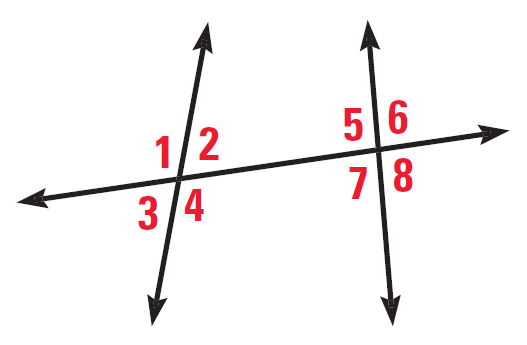 1. Name all sets of corresponding angles2. Name all sets of alternate interior angles3. Name all sets of alternate exterior angles4. Name all sets of same side interior angles5. Name all sets of linear pairs6. Name all sets of vertical angles7. Name 3 true statements you can make from the diagram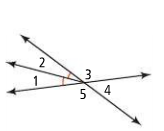 8. Name 3 true statements you can make from the diagram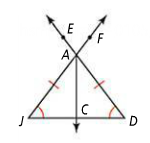 For problems 9-12 solve for the missing angles. State which angle relationship you used to solve for each missing angle (ex. Corresponding, same side interior, alternate exterior, alternate interior, vertical, linear pair)9.                                                                                                                       10.                     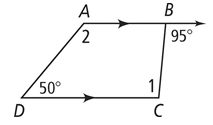 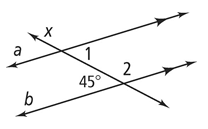 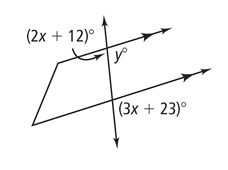 11.                                                                                          12.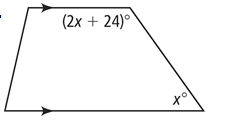 For problems 13-15 draw the description given13. AB bisects DE                                                                 14. G is the midpoint of XZ15. MN intersects LK and point R forming vertical angles. After drawing this, name the sets of vertical angles.